Новый год - праздник веселый и радостный, который, к сожалению, часто сопровождается обильными возлияниями спиртного.  Алкогольное отравление может случиться с каждым, кто употребляет алкоголь. Даже у малопьющих шансы получить алкогольное отравление на новогодние праздники серьезно повышаются.Медики рекомендуют быть осторожными и не пить все, что попадется вам под руку. Также, следует ограничивать количество алкоголя, а перед его употреблением хорошо покушать, чтобы спирт не так быстро всасывался в кровь и сосуды, из-за чего собственно и может произойти отравление.

Как понять, что человек отравился алкоголем: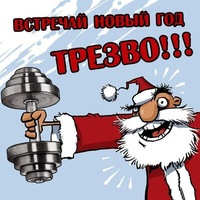 - у него многократная рвота;- он не может подняться самостоятельно, не говоря уже о том, чтобы устоять на обеих ногах;- кожные покровы стали бледными с зеленоватым оттенком;- на лице появилась холодная липкая испарина;- пьяный не может внятно говорить;- он теряет сознание;- у него начались судороги;- плохо прощупывается пульс- пониженное артериальное давление;- перебои в работе сердца;- по мере нарастания симптомов пострадавший впадает в кому, развивается паралич конечностей.Новый год - праздник веселый и радостный, который, к сожалению, часто сопровождается обильными возлияниями спиртного.  Алкогольное отравление может случиться с каждым, кто употребляет алкоголь. Даже у малопьющих шансы получить алкогольное отравление на новогодние праздники серьезно повышаются.Медики рекомендуют быть осторожными и не пить все, что попадется вам под руку. Также, следует ограничивать количество алкоголя, а перед его употреблением хорошо покушать, чтобы спирт не так быстро всасывался в кровь и сосуды, из-за чего собственно и может произойти отравление.

Как понять, что человек отравился алкоголем:- у него многократная рвота;- он не может подняться самостоятельно, не говоря уже о том, чтобы устоять на обеих ногах;- кожные покровы стали бледными с зеленоватым оттенком;- на лице появилась холодная липкая испарина;- пьяный не может внятно говорить;- он теряет сознание;- у него начались судороги;- плохо прощупывается пульс- пониженное артериальное давление;- перебои в работе сердца;- по мере нарастания симптомов пострадавший впадает в кому, развивается паралич конечностей.Что делать, если кто-то из ваших близких все-таки отравился алкоголем?Когда пьяному человеку на вид очень плохо или у него пошла пена изо рта, а все методы для его отрезвления оказались тщетными, - не медлите и вызывайте "скорую":До приезда «скорой»:Если больной без сознания, то его надо уложить на ровную твёрдую поверхность, повернуть голову набок, чтобы не было аспирации рвотными массами и вызвать скорую помощь. Когда пострадавший в сознании первая доврачебная помощь складывается из следующих действий:принять сорбент – активированный уголь, смекту, энтеросгель;вызвать рвоту – нажатием на корень языка;солевое слабительное – магнезия, карловарская соль, в крайнем случае обычная поваренная (1ч.л. на 1 стакан теплой воды – выпить 1-3 стакана);выпить обволакивающий отвар, например, кисельЧего делать нельзя при алкогольном отравлении:Укладывать больного на спину -  большой риск того что он захлебнется рвотными массамиСнова давать алкоголь Принимать холодный душ. При алкогольном отравлении нарушены процессы терморегуляции, организм и так страдает от потери тепла. Холодный душ может только усугубить ситуацию.Заставлять пострадавшего подниматься на ноги и ходить. На момент отравления все органы и системы работают в экстремальном режиме, и любой дополнительный стресс может привести к их повреждению.Не оставлять больного одного. К примеру: пострадавший может в любой момент потерять сознание, и задохнутся в случае западения языка.Не вызывать рвоту, не делать промывание желудка если больной без сознания (в домашних условиях). Большой риск попадания желудочного сока в дыхательные пути и развития острой дыхательной недостаточности.Во всем должна быть мера - это главное правило, которого следует придерживаться не только в новогоднюю ночь, но и в любой другой праздник. В таком случае вы снизите свои шансы на отравление или вовсе исключите их.Что делать, если кто-то из ваших близких все-таки отравился алкоголем?Когда пьяному человеку на вид очень плохо или у него пошла пена изо рта, а все методы для его отрезвления оказались тщетными, - не медлите и вызывайте "скорую":До приезда «скорой»:Если больной без сознания, то его надо уложить на ровную твёрдую поверхность, повернуть голову набок, чтобы не было аспирации рвотными массами и вызвать скорую помощь. Когда пострадавший в сознании первая доврачебная помощь складывается из следующих действий:принять сорбент – активированный уголь, смекту, энтеросгель;вызвать рвоту – нажатием на корень языка;солевое слабительное – магнезия, карловарская соль, в крайнем случае обычная поваренная (1ч.л. на 1 стакан теплой воды – выпить 1-3 стакана);выпить обволакивающий отвар, например, кисельЧего делать нельзя при алкогольном отравлении:Укладывать больного на спину -  большой риск того что он захлебнется рвотными массамиСнова давать алкоголь Принимать холодный душ. При алкогольном отравлении нарушены процессы терморегуляции, организм и так страдает от потери тепла. Холодный душ может только усугубить ситуацию.Заставлять пострадавшего подниматься на ноги и ходить. На момент отравления все органы и системы работают в экстремальном режиме, и любой дополнительный стресс может привести к их повреждению.Не оставлять больного одного. К примеру: пострадавший может в любой момент потерять сознание, и задохнутся в случае западения языка.Не вызывать рвоту, не делать промывание желудка если больной без сознания (в домашних условиях). Большой риск попадания желудочного сока в дыхательные пути и развития острой дыхательной недостаточности.Во всем должна быть мера - это главное правило, которого следует придерживаться не только в новогоднюю ночь, но и в любой другой праздник. В таком случае вы снизите свои шансы на отравление или вовсе исключите их.